Projekt FIEC-EFBWW „Posodabljanje in promocija spletišča o napotitvi delavcev“Delavnica v Ljubljani (Slovenija), 4. december 2014, GZS, dvorana bPredvideni program8.45:     Zbiranje udeležencev ob jutranji kavi/čaju 9.00:	Sprejem in nagovor udeležencevPozdravni govor organizacij gostiteljic FIEC in EFBWWPredstavitev organizacij FIEC in EFBWW9.15–10.45: Predstavitev „napotitve“ in razprava o njejOpredelitev pojma „napotitev delavcev“ in njegov položaj v gradbeništvuZakonodaja EU: direktivi o „napotitvi delavcev“ (96/71/ES) in „izvrševanju“ (2014/67/ES)Spletišče FIEC-EFBWW (www.posting-workers.eu)Vprašanja in odgovori / odprta razprava10.45–11.15: Odmor z okrepčilom11.15–12.15: Evropski socialni dialogOpis in delovanje socialnega dialoga EUSektorski socialni dialog o „gradbeništvu“Primeri skupnih rezultatovVprašanja in odgovori / odprta razprava12.15–13.00: Problematična vprašanja pri nacionalnem socialnem dialoguOdprta razprava / izmenjava mnenj o nacionalnih vprašanjih Kotizacije ni!Predhodne prijave zaželene na E-naslov: valentina.kuzma@gzs.siVeč informacij o dogodku 01 5898 246.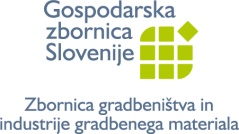 Parkiranje do zasedbe prostih mest je udeležencem na voljo brezplačno v 1.kleti stavbe GZS oziroma na zunanjem parkirišču GZS.